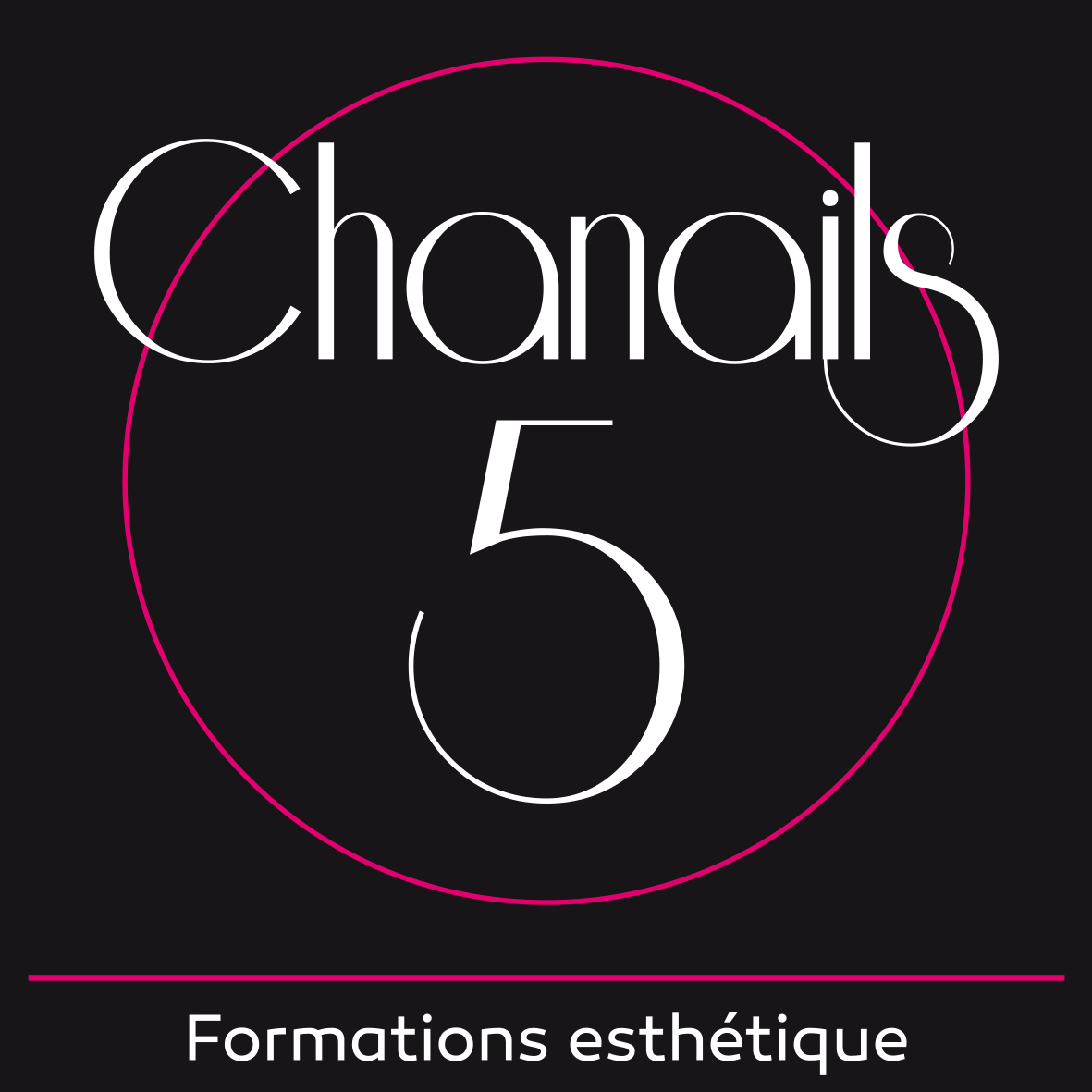 PROGRAMME DE LA FORMATION Formation Teinture Sourcils½ jour (+1 journée de perfectionnement*) Ce programme fixe les conditions de l’apprentissage des techniques de spécialiste du regardPour une durée globale d’1/2jour, soit 4 heures consécutives qui se compose de deux modules Un module Théorique Un module Pratique A la suite de cette formation et au matériel necéssaire, vous serez apte à pratiquer et démarrer une activité. Vous pourrez proposer à vos clientes un travail de qualité, pour une prestation de plus en plus demandée et reconnue.La teinture de sourcils est un bon compromis avant la technique dite semi permanente. La technique va permettre d’intensifier le regard et de redessiner la ligne de votre sourcil.La formation se déroulera sur 1 demi-journée avec 1 journée de perfectionnement en sus si besoin.MODULE DE FORMATION THEORIQUE ET PRATIQUE Désinfection, hygiène et sécurité Présentation des produits professionnellesErreurs à éviterPrésentation du matérielPréparation du plan de travail et du matérielPratique sur modèle vivant Les recommandations à votre clienteEvaluation finaleUn contrat, une feuille d’émargement, un règlement, évaluation sur modèle vivant, un questionnaire de fin de formation ainsi qu’une attestation de fin de formation vous seront délivrés à la fin de votre formationDate du stage : à définir avec le stagiaire et le centre de formation Coût total :150eNombre de participants : 2 élèves Les moyens pédagogiques : Matériel fourni, salle adaptée, programme de formation Pré-requis : Niveau de connaissance faible ou inexistant. Aptitudes manuelles, minutie, calme et sens du relationnel	 Public concerné : Formation pour adultes avec ou sans diplôme.*journée de perfectionnement en susChanails5 Formations 16, rue Vauban 69006 LYONTél : 07.66.14.61.41  – Mail : chanails5formation@gmail.comSASU au capital de 1000-N° TVA: FR 10908 465495-N°Siret : 908 465 495 00012 -N°d’activité : 846 919 248 6912 /2021